Консультативная деятельность психолога ДОУ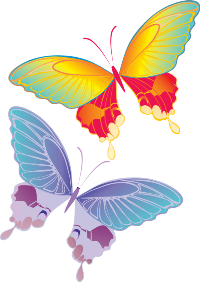  
Консультативная помощь оказывается родителям и педагогам в индивидуальной форме.Консультации психолога организуются в ДОУ следующими способами:по приглашению (по итогам диагностики) с предварительным согласованием удобного для родителей времени с целью осознания проблемы и нахождения оптимальных путей ее решения,по самостоятельному обращению родителей и педагогов по проблемам воспитания и развития детей, по личным обращениям сотрудников учреждения, а также для отреагирования актуального эмоционального состоянияактивная консультативная помощь оказывается родителям и педагогам в период адаптации детей к условиям ДОУИтогом психологического консультирования становятся варианты прогнозов развития и рекомендации, изложенные в понятной для клиента форме с описанием практических и коммуникативных действий, которые направлены на решение проблемы или снижение ее интенсивности. Для родителей рекомендации оформляются памяткой.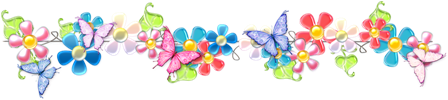 